INDICAÇÃO Nº 194/2017Sugere ao Poder Executivo Municipal que seja realizado o cascalhamento e nivelamento em toda a extensão da Rua A da do bairro Beira Rio.Excelentíssimo Senhor Prefeito Municipal, Nos termos do Art. 108 do Regimento Interno desta Casa de Leis, dirijo-me a Vossa Excelência para sugerir que, por intermédio do Setor competente, que seja realizado o cascalhamento e nivelamento em toda a extensão da Rua A da do bairro Beira Rio, neste município. Justificativa:Conforme relatado dos moradores, esta via é utilizada para chegar as chácaras no bairro Beira Rio. Com a mesma não possui camada asfáltica, acaba gerando transtornos aos moradores, pois no período de estiagem a poeira é grande e no período de chuvas os carros atolam no barro e fica intransitável, como forma amenizar o problema, moradores solicitaram a este vereador que intermediasse o pedido de cascalhamento e nivelamento desta via.Plenário “Dr. Tancredo Neves”, em 11 de Janeiro de 2016..ALEX ‘BACKER’-Vereador-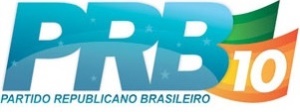 